Ders Kayıt Sürecinde Dikkat Edilecek Hususular,Seçilen Her Ders Başarılmak Zorundadır,Ders Dönemlerinde (Güz-Bahar) En az 30+30=60 AKTS, En Çok 45+45=45 AKTS Ders Alabilirler,Ders Döneminde Aynı Öğretim Üyesinden En Fazla 4 Ders Alabilirler.Bilimsel Araştırma Yöntemleri (Güz) ve Anabilim Dalı Semineri (Bahar) Derslerini Almak Zorundadırlar.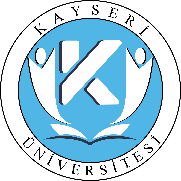 DERS KAYIT İŞLEMLERİ İŞ AKIŞIDoküman NoDERS KAYIT İŞLEMLERİ İŞ AKIŞIİlk Yayın TarihiDERS KAYIT İŞLEMLERİ İŞ AKIŞIRevizyon TarihiDERS KAYIT İŞLEMLERİ İŞ AKIŞIRevizyon NoDERS KAYIT İŞLEMLERİ İŞ AKIŞISayfa No1/1HazırlayanOnaylayan